Bilag 2 Høstparceller over sugecellefelt og i den øvrige del af marken CropSAT biomasseinddelingen af hele marken indsættes sammen med sugecellernes placering og placeringen af høstparcellerne – baggrunden skal være et georefereret dronebillede for at have den aktuelle placering og bredde af køresporene (eksempel nedenfor).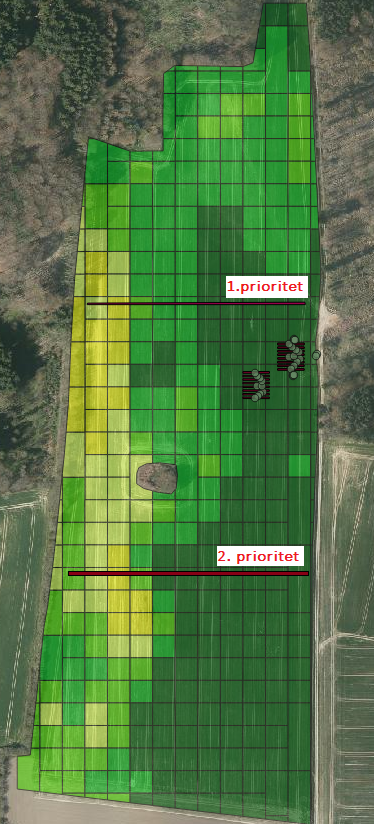 Startkoordinaterne for høstparcellerne over sugecellefeltet og parcellerne i den øvrige del af marken skrives ind på i tabel 1 (Eksempel nedenfor).Tabel 1. Oversigt over koordinaterne for høstparcellerne over sugecellefelterne og den øvrige del af marken.Angivelse af koordinater kan med fordel også samles i ét excelark med en fane for hver stationsmark. I excelarket sættes billeder ind for markerne som vist her. Excelarket sendes til prøvetageren og Fagdatacenteret. Jordvandsstation 
st XXX koordinaterJordvandsstation 
st XXX KOORDINATERØvrig mark ved st XXX & st XXX
1. prioritetØvrig mark ved st XXX & st XXX 2. prioritetØvrig mark ved st XXX & st XXX 2. prioritetHøstareal24 m*1,6 m*8 = 307 m224 m*1,6 m*8 = 307 m224 m*1,6 m*8 = 307 m224 m*1,6 m*(4+4) = 307 m224 m*1,6 m*(4+4) = 307 m2Længde24 m*8 = 192 m24 m*8 = 192 m24 m*8 = 192 m24 m*4 = 96 m24 m*4 = 96 mNordvest551.350,745      6.204.930,069551.329,134, 6.204.940,52551.242,467      6.204.873,024551.191,269    6.204.838,493551.284,731      6.204.815,728Nordøst551.372,355      6.204.919,625551.350,745      6.204.930,069551.336,977      6.204.856,163551.285,779       6.204.821,617551.190,218       6.204.832,593Sydøst551.361,909     6.204.898,018551.340,295      6.204.908,463Sydvest551.340,295      6.204.908,463551.318,693       6.204.918,909PlaceringSe medsendte billedeSe medsendte billedeSe medsendte billedeSe medsendte billedeSe medsendte billede